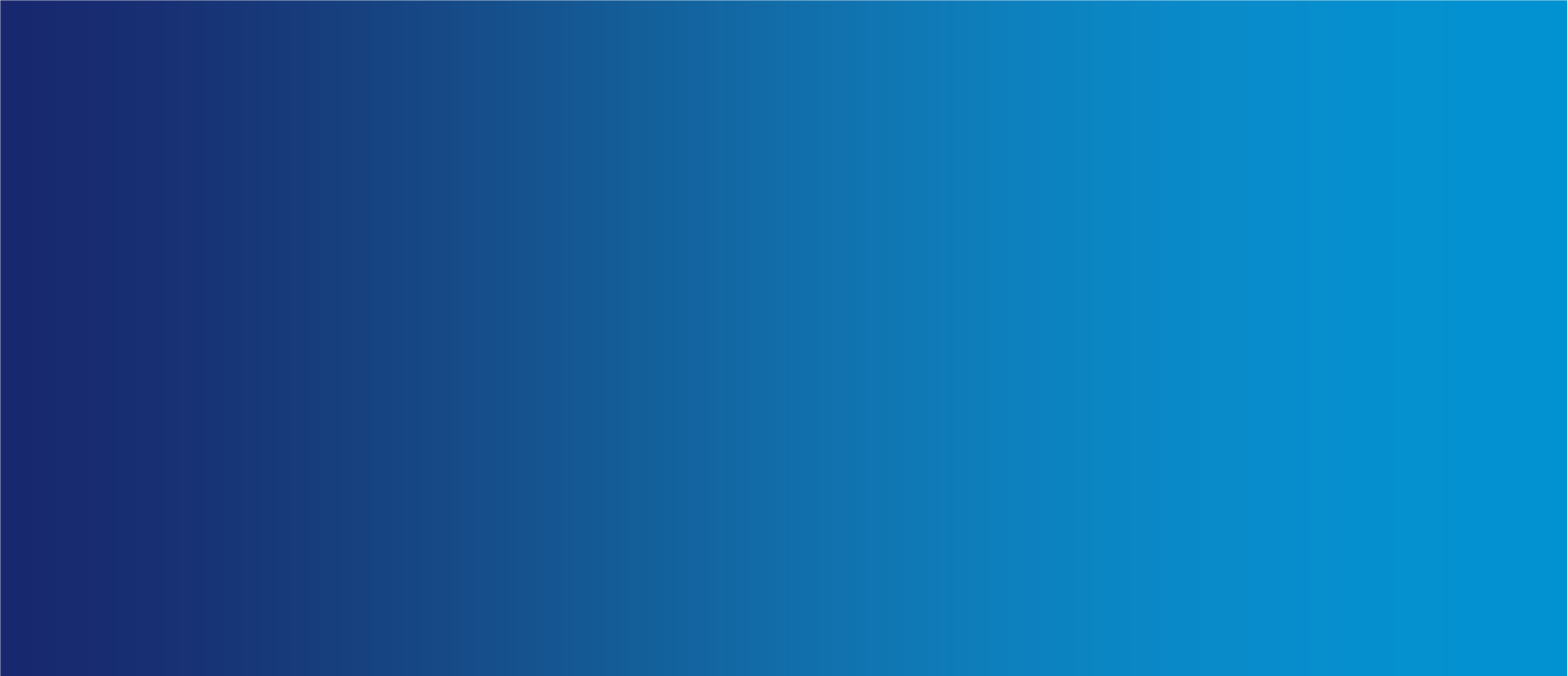 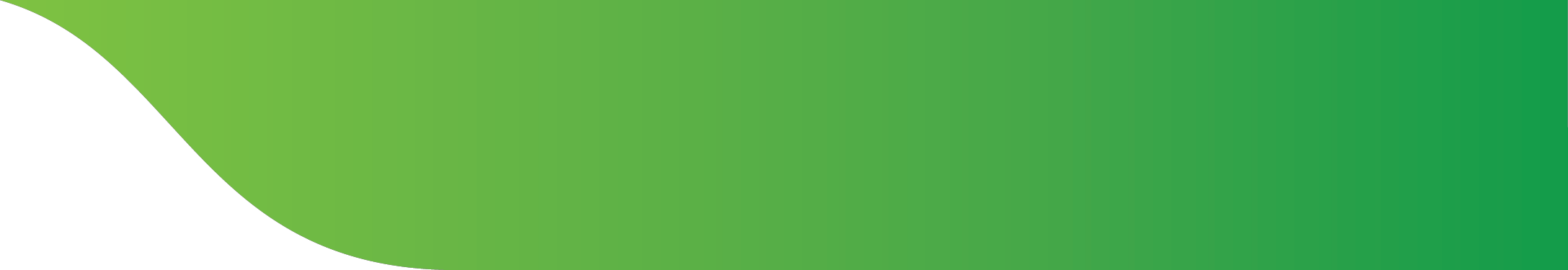 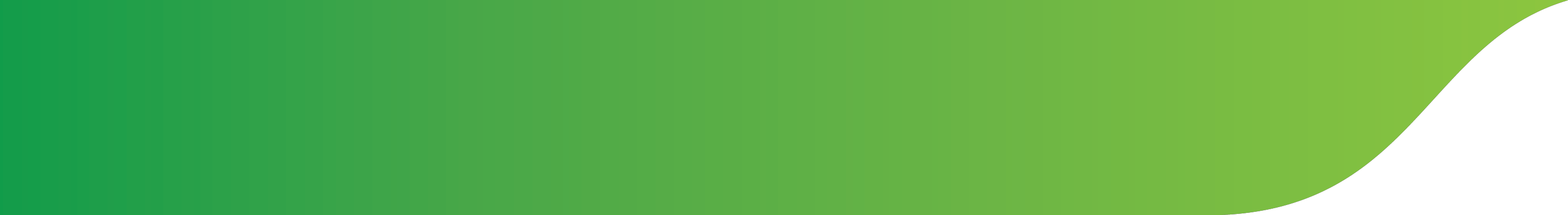 Odgovornost. Sada.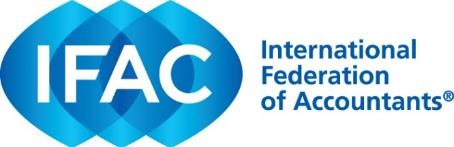 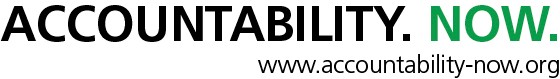 Unaprjeđenje upravljanja javnim financijamaVincent TophoffVoditelj inicijative IFAC-a:  Odgovornost Sada13. OECD-ov sastanak visokih dužnosnika odgovornih za proračun iz zemalja Srednje, Istočne i Jugoistočne EuropePariz, 6. – 7. srpnja 2017.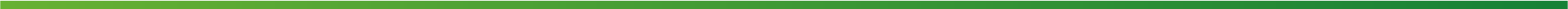 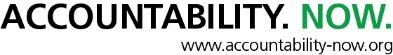 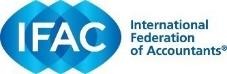 •	Osnovan 1977.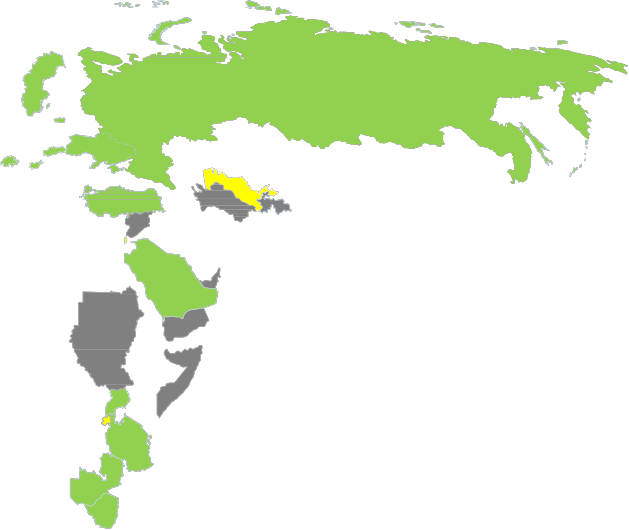 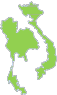 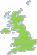 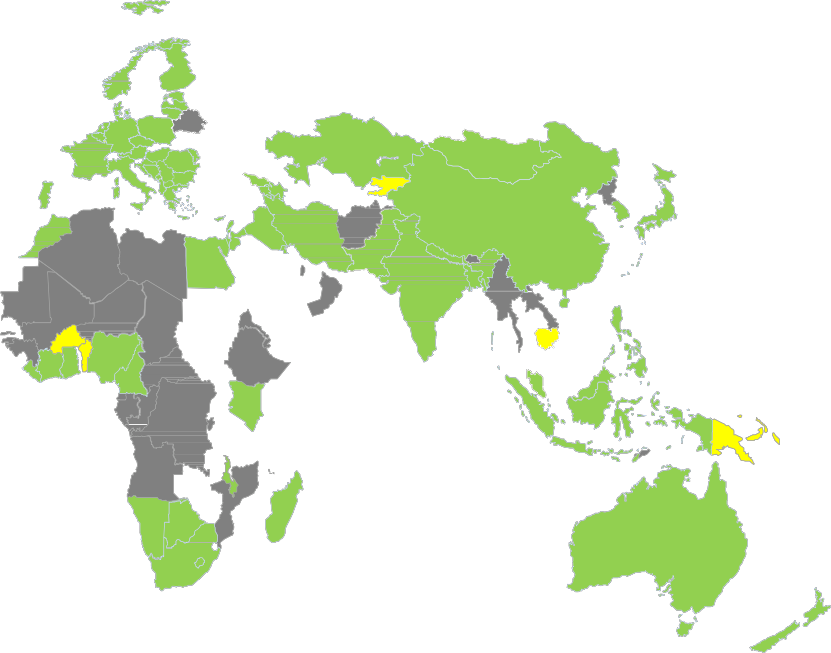 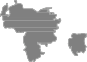 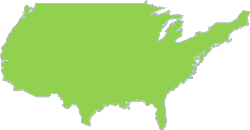 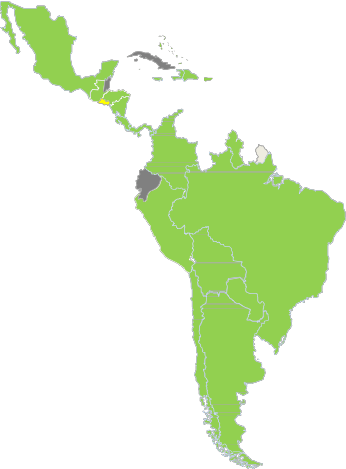 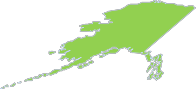 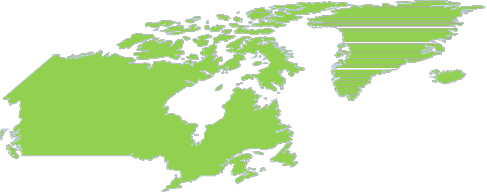 •	175+ organizacija članica•	130+ zemalja i nadležnosti•	2,84 milijuna profesionalnih računovođa u javnoj praksi, trgovini iindustriji, javni sektor, obrazovanje i neprofitni sektor•	Naglasak na javni interesStandard za upravljanje javnim financijama (PFM) sve je veći▲Sve veća očekivanja građana▲Ciljevi održivog razvoja▲Pritisak na nacionalne proračune▲                              Globalna financijska kriza / Kriza državnog duga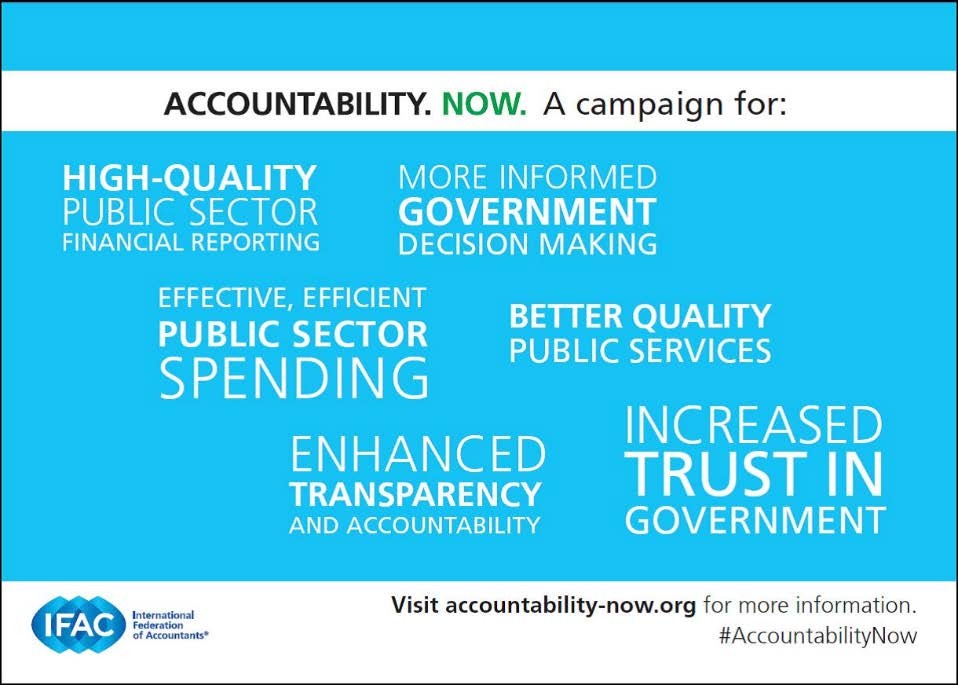 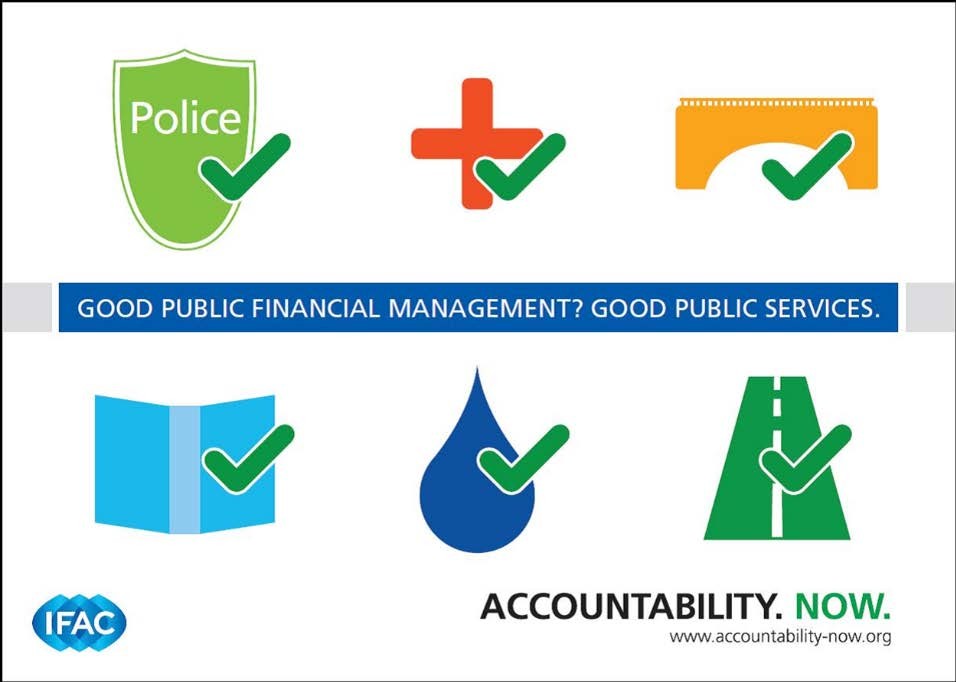 •	Globalna kampanja za bolje izvještavanje o javnim financijama–	Podupire velika koalicija–	Replicirano na regionalnoj i nacionalnoj razini•	Glavno interesno područje1.	Osvještavanje2.	Omogućivanje javno-privatnih partnerstava3.	Izgradnja kapaciteta za računovodstvo u javnom sektoru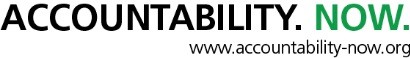 •	Bilten AN –više od 1.500 pretplatnika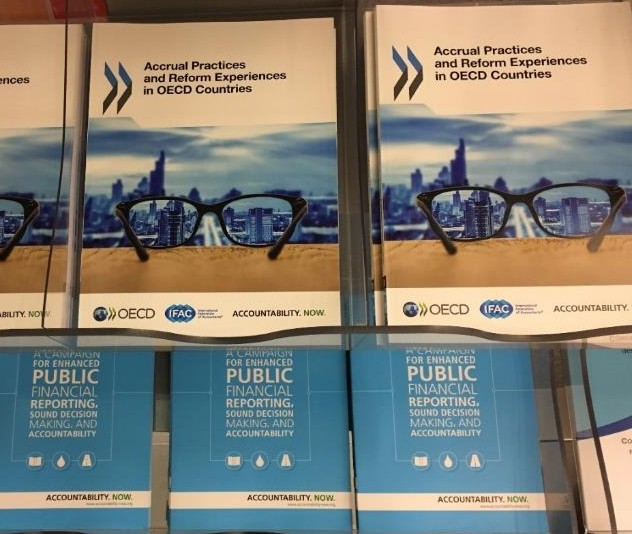 •	Konferencije itd.•	Web mjesto – Global Knowledge Gateway, IFAC, MOSAIC•	Izvještaji – tri u 2017.–	Prakse obračunskog računovodstva i iskustva s reformama u zemljama OECD-a–	Status financijskog izvještavanja za javni sektor i članstvo u organizacijama profesionalnih računovođa i revizora (PAO) u frankofonoj Africi–	Prakse obračunskog računovodstva i očekivanja od reformi u karipskom području•	Indeks financijske odgovornosti za javni sektor•	Vlade (Ministarstvo financija, glavni računovođe, glavni revizori)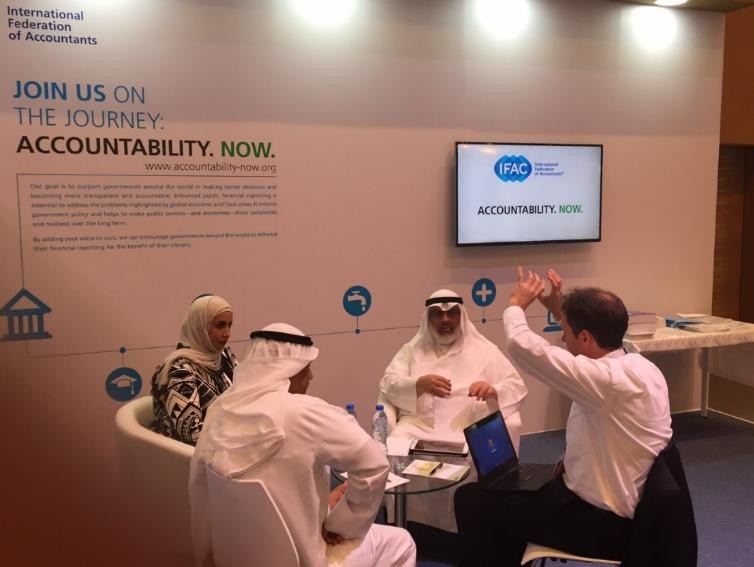 •	Organizacije profesionalnih računovođa i revizora•	Regionalne organizacije i priznate računovodstvenegrupacije•	Računovodstvene firme•	Donatorske organizacije – UK DFID, Svjetska banka•	Organizacije civilnog društva - GIFT•	Ekonomske grupacije – CEMAC, WAEMU•	Moć okruglih stolova–	Izgradnja javno-privatnih partnerstva–	Uspostavljanje računovodstvenih stručnjaka kao pouzdanih savjetnika vladi–	Osposobiti glave računovođe i glavne revizore te njihovo osoblje kako bi prešli s usvajanja na provedbu kroz razmjenu znanja–	Potaknuti rast interesnih zajednicaGanasvibanj 2015.Senegallistopad 2015.UAE studeni 2015.Karibitravanj 2016.Etiopijaožujak 2016.Madagaskarlistopad 2016.•	IFAC-ov program izgradnje kapaciteta PAO-ova koji financira DFID–	Gana: plan provedbe IPSAS-a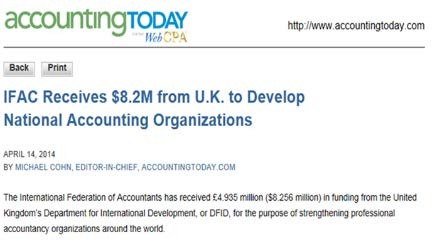 –	Nigerija: unaprijeđeno obrazovanje, obuka i stručno osposobljavanje, uključujući javni sektor, za nigerijski poslijediplomski računovodstveni program na Nigerian College of Accountancy–	Ruanda: unaprijeđeno osposobljavanje za certificiranog računovodstvenog tehničara kako bi se ispunile potrebe vlade za novih 5.000 računovodstvenih tehničara u pet godina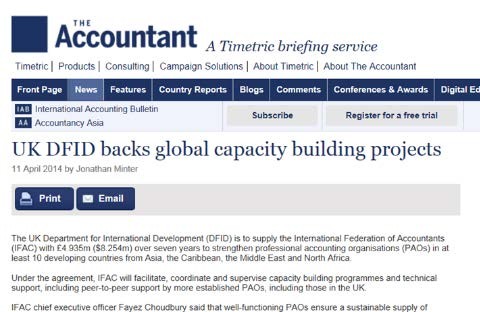 –	Uganda: plan obuke financijskih zaposlenika na svim razinama vlasti–	Zimbabve: unaprijeđen računovodstveni kapacitet javnog sektora radi podrškeuvođenju i provedbi IPSAS-a (suradnja s AFROSAI-E)–	Projekt Fondacije MOSAIC•	Solidno računovodstvo i izvještavanje u javnom sektoru•	Indeks financijske odgovornosti za javni sektor•	Zajedno ga provode IFAC i CIPFA,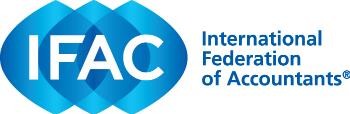 uz Sveučilište primijenjenih znanosti u Zurichu koji je znanstveni partner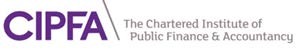 •	Cilj je stimulirati reformu PFM-a, posebno usmjerenu na poboljšanje računovodstva i izvještavanja u financijskom sektoru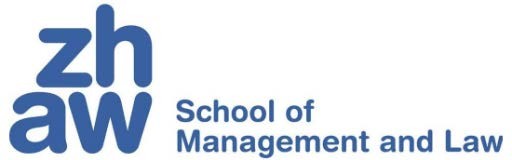 •	Indeks će dati točnu i aktualnu sliku kvalitete financijskog izvještavanja u javnom sektoru diljem svijeta•	Posebno se pozornost usmjerava na obračunsko računovodstvo i primjenu IPSAS-a•	Indeksom se dodatno želi omogućiti bolje razumijevanje reformi PFM-a•	Naš je indeks usmjeren na kvalitetu javno objavljenih financijskih informacijaza javni sektor•	Anketa o otvorenosti proračuna Međunarodnog partnerstva za proračun primarnoje usmjerena na transparentnost financijskih informacija za javni sektor•	Budući indeks o percipiranoj koristi uključivao bi mišljenja o tomekoliko su dobivene financijske informacije za javni sektor korisneStrukturirani proces: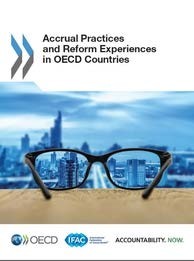 •	Postojeći podaci / izvještaji kao temelj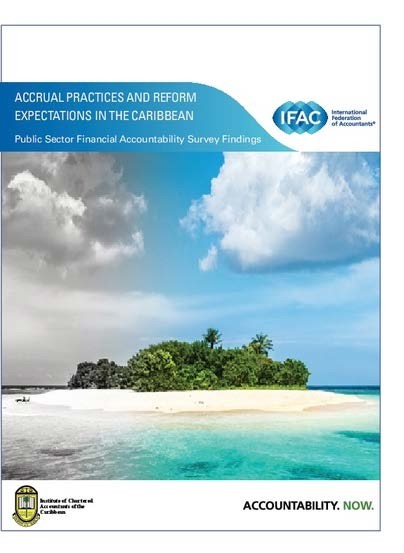 •	Poziv nacionalnim donositeljima standarda da dovrše•	Pregled provodi tim IFAC/CIPFA/ZHAW•	Donositelji nacionalnih standarda komentiraju nedosljednosti•	Tim IFAC/CIPFA/ZHAW donosi konačnu odluku i objavljuje•	Otvoreni za privremene prilagodbe•	Glavni izlazni rezultat bit će javno dostupna baza podataka kojom se pružaju informacije za svaku pojedinačnu zemlju koje se redovito ažuriraju•	Također se planiraju redoviti sažeti izvještaji s privremenim najnovijim informacijama•	Prvotni naglasak bit će na razini središnje vlasti, kasnijeproširen kako bi obuhvaćao državnu/provincijsku i lokalnu razinu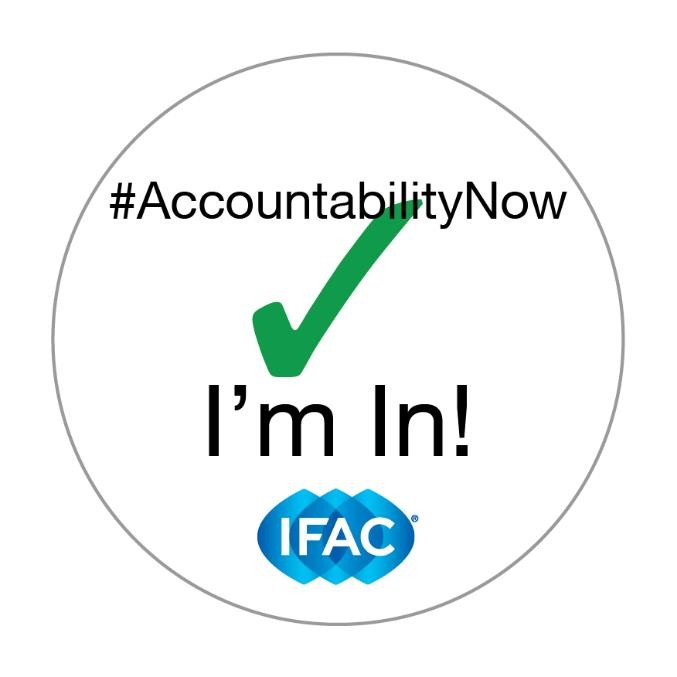 Jeste li za odgovornost sada?